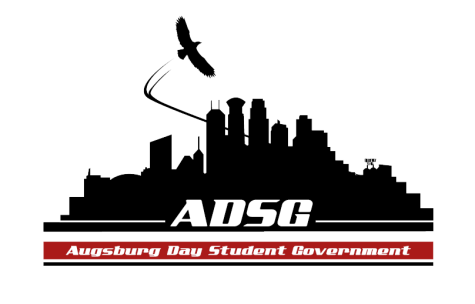 Augsburg Day Student Government AgendaOctober 1, 2014
Marshall Room 6:10 PMMembers present: Lyle Nyberg, Thomas Kukowski, Cristian Baca-Perez, Daniel Medin, Elise Hinderliter, Jabril Bonini, Heath Anderson, Amber Nguyen, Reies Romero, Banna Kidane, Vincent Henry, Michael LeRoy, Vision Bagonza, Ahmed Musallam, Adrian Lowe, Mohamed Safi, Hannah Thiry.Advisors present: Jo-anne ReeckGuests Present: Naomi with K-Pop, Winnie Godi, Emily James, Ashley Parent, Christine Tang, Professor Joe Underhill, Liban ElmiCall to OrderRoll CallFavorite homecoming eventShare PuppyMichael LeRoy Banna KidaneFor great leadership during the issues pertaining to SSI.Adoption of the AgendaLyle: moved to have the chartering of K-pop to beginning of meeting.We couldn’t allow this since it has to be during the Commissioning committee announcements.SoapboxJoe Underhill – Environmental Stewardship CommitteeThe Environmental Stewardship Committee invites input regarding what we’d like to utilize funds that have been committed to this purpose.There will be a presentation on Wednesday October 8th, by Solar company contractor in OGC 100 who will come to talk about Solar energy. ADSG members are welcome to this meeting.Approval of Previous MinutesUnfinished BusinessNew BusinessSwearing In of New SenatorsCongratulations to Winnie, Ashley, Emily, Christine, and Liban.AnnouncementsPresident:Congratulations to new ADSG membersMohamed connected to Nate regarding the Commencement committee and Dan aims to join the Convocation committee.President Pribbenow spoke with Banna, and Pres. Pribbenow will be coming on November 12th to speak with the Senate. Prepare questions that you have.New members should connect with Michael LeRoy regarding office hours. All members are reminded to attend their student government.Sign up sheet has been implemented and members should sign in.Banna and Vincent have a board of regents meeting this coming week.Vice President: 10 am to 5 pm October 18th, student government retreat. Mark your calendars.We raised $73 at taste of Augsburg. Thank you for showing upHip Hop for Hope at Macalester, raising awareness on homelessness. Connect with Vincent if you are interested.Regarding the referendum that we passed, we have $22,000 for campus improvement.There may be media requesting your comments on the SSI. Direct them to Stephanie Weiss and give no comments yourself.Vincent also provided the expectations of Student government members for benefit of new members.Finance Committee:Budget update was given.RecommendationsCampus Ministries requested $5000 for an alternative spring break. Finance committee moved to deny this request.Discussion:When did they submit their request?About 2 weeks ago.Why are we denying them this request? Was there something wrong with their request?No, but to be fair to other groups and follow the first come first serve basis.Could we ask them regarding subsidizing before we just deny them?We are thinking about the fact that we couldn’t give the amount to the group anyways. Also, we would be pushing the group members to support about 73% of the costs which we are not aware they would be able to.How much did the members contribute last year?About $100.How many students are going?About 25 students.Lyle moved to have ADSG members have 3 more chances to talk.Discussion:Vincent explained this to the new members.13 for, 1 opposed, 0 opposed motion passed.We usually consider whether an event is annual, was this considered this as well?This year, the Campus Ministry was commissioned. They have previously requested for $750 for on campus events already.It isn’t fair to deny a group funds because of an unofficial rule, like the rule that a student group has only one chance to access the travel fund.The grant requests application was opened before August, so the finance committee had a lot of requests before this could be communicated.The money we are allocating actually belongs to the students. Are we considering the amount of money we are allocating to each student?We are already only have a lot of all or none funds. It isn’t feasible to allocate funds to all groups as matters are right now.What would happen if this motion fails?Senators will have the opportunity to amend the motion.Commissioned group have more money to begin with. Charter groups only have access to this money, or as much privileges to money as it is. We are denying Campus ministries for an amount in total which is less than one request by a student group made last week. Is this fair?Mike made clarifications on the flow of questions.Clarification on questionsDo we get to discuss a recommendation that the finance committee has moved to deny?No, the finance committee has greatest authority to decide whether funds are denied and we can’t discuss that.Finance committee moved to approve $3600 for MSA off campus eventDiscussion:So the money is for the speaker?The speaker is not being paid. This money is for the comedian.Why did they choose to do it off campus?Last year MSA had to deny a lot of people because of capacity. They also want a better experience and better food being provided.Is the money in Travel fund only for transport of students or all affairs done off campus?It is for all affairs done off campus. Not just for transport.Have we looked for other places that are cheaper? What benefit will Augsburg get from these students obtain from this experience? How many people does this place hold? Is there collaboration with other community groups that we can obtain funds from?The venues on campus are too small. MSA anticipates about 200 people. The experience will be much better off campus.Has research been done regarding the speaker?Research has been done and it’s been reported that the speaker is more eloquent.Ahmed entertained to make a motion to move to previous question. Mohamed made that motion.Motion to move to previous question vote:12 for, 1 against, 1 abstained. Motion passed.Vote on whether to approve the amount recommended by the Finance committee.9 for, 3 abstained, 1 opposed.Finance committee moved to deny $2730 dollars for SRJGiven fiscal situation, we can’t really do anything anyway. We only have about $200 dollars.Discussion:Why can’t we just tell them we can only give them $200 instead of just denying?Vincent recommended this discussion to end, since it is no longer germane. Students Concerns Committee:Finalizing details for the survey to be sent out in collaboration with the tech department.Electronic survey will probably be more efficient.“Survey for Change” is the slogan adapted for this process.Wednesday at 4pm in Student government office is the Students Concerns Committee.PR Committee:We can’t be a committee if there’s only one person there. Input is needed. Tuesdays Chapel time is the regular committee meeting. Members should attend committee meetings.Welcome to all members. Ahmed needs emails of all new members in order to connect about Bios.Elections Committee:Congratulations to new membersWe still need a senior senator. Banna did have a person in mind to appoint and they will come to present next week.Today the Elections committee chair’s reign ended. Banna moved to extend all temporary chair’s reign to another week. (Elections, constitution, Chartering and Commissioning and Community service)Seconded. Vote: 11 for, 0 opposed, 3 abstained. Motion passed.We will vote on permanent chairs next week when more people are present at the meeting.Constitution Committee:People on the committee will receive email regarding meeting times between now and next week.Chartering and Commissioning Committee:Hannah moved to charter the K-Pop groupDiscussion:Why are there only two leaders?Doesn’t seem to be needed at this time.What is K-pop club?It stands for Korean hip hopDo you have 4 members?Hannah confirmed that they do.Are you only going to stick to K-pop based events only?Yes.What typical event do you have planned?She will research student interest. Looking to make a dance group and hold shows for non-Kpop members to come and see. Also make dance tutorials. Motion to approve K-pop as a chartered group.12 for, 1 abstained, 0 opposed.Community Service Committee:Meeting tomorrow at 9amSenators: Lyle: Foster most in depth opinions at time of speech, and organize your thoughts so you can speak better.Mohamed: If you think you’re speaking loud, speak louder.Executive Board:Michael: New members will get name tabs next week. Polo sizes will be committed. Committee heads should meet after this meeting.Vision: Speak loud, be confident. Keep the tradition of reading minutes after the meeting. Welcome to the new members!Michael: ASAC is holding lots of Halloween events including a movie and a bash with KAUGAdvisers:Jo-anne: Encourages finance committee and other committees to welcome other members to put in input to decisions. There were a lot of ideas that were valuable.There is an investigation going on regarding SSI. Findings are scheduled to be released on Friday. Mike and Jo-anne along with Banna and Vincent, will have a meeting with the SSI findings.Everyone will have access to the findings after that meeting.Lyle: What is the gravity of this investigation?This will depend on findings. Suggestions can be made, certain things will be revisited or maybe nothing will be done.Michael: Will this be communicated to us?Joanne and Mike will first communicate with Banna and Vincent. Depending on the findings, they will be dependent on the findings themselves.Direct questions to Stephanie Weiss who is the PR officer. 3 ADSG members have been asked for interviews.Should we not even speak to ECHO?No one should do anything or say anything until the investigation is complete. For the sake of the situation, Banna recommended that we not speak to media, because you may say something that is contrary to the stance of the entire government. If you choose to, make sure you are not speaking on behalf of the entire student government.Adjournment.7:50 pm